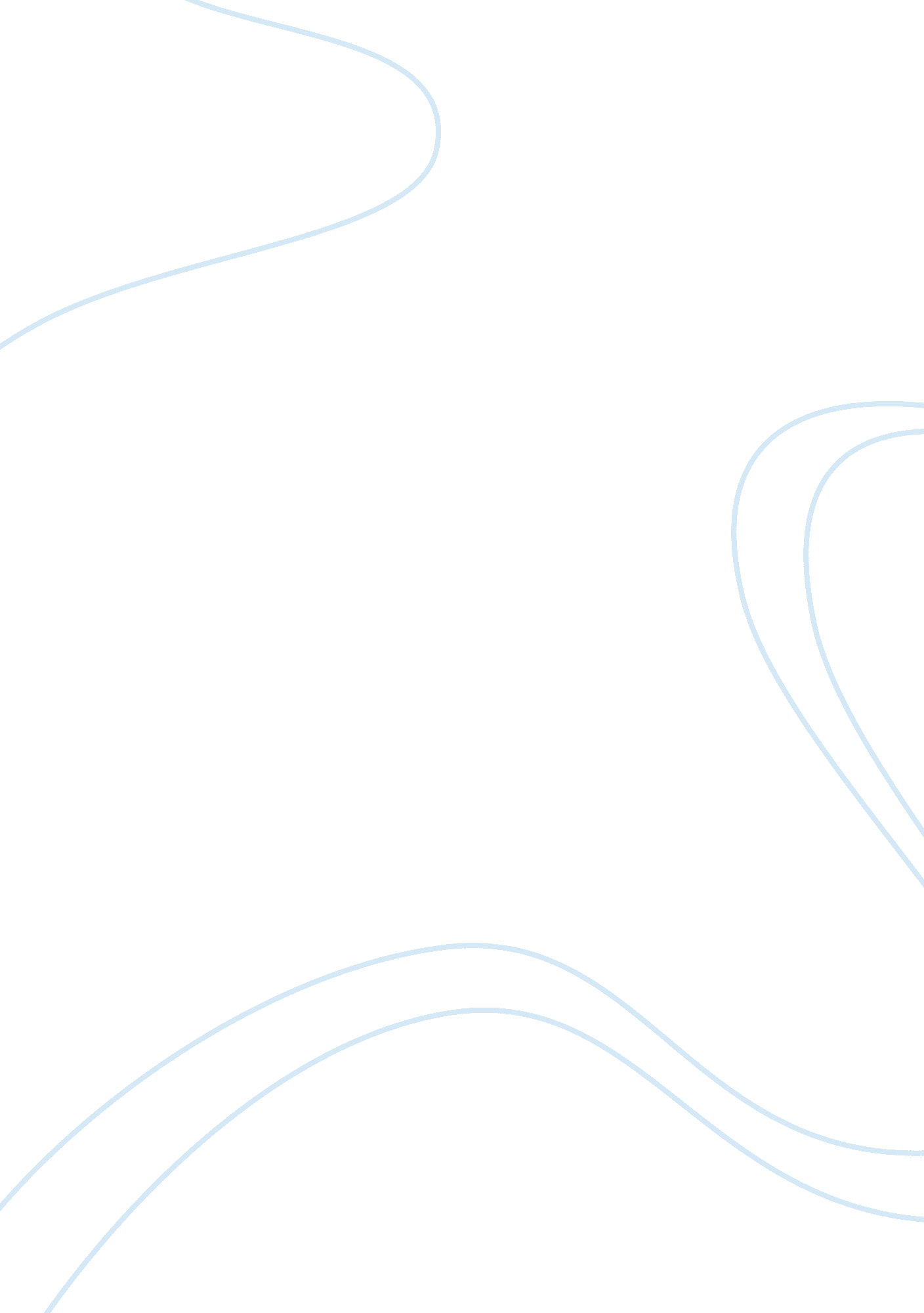 Resource materials for a british libraryEducation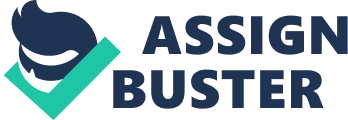 English lessons major on the sources of information and periodicals are major examples of these sources (Seglin & Coleman, 2002). It will be instrumental to English learners to have resource materials providing in-depth information on periodicals. In relation to the history of English as a discipline, The London Magazine will be a good investment in the library. The content of this resource is literature and the arts, and this forms a fundamental reading ground for the English students. The document has been through various revivals and series, updating the resource with the latest information in the discipline. More so, all the volumes of the periodical are available online, which reduce the librarians work in stocking the library with the materials. 
The third and most resourceful periodical will be The Comic annual, which began publications in 1830 and ran through to 1842. This resource will enhance the learners’ interest in understanding the English content. Introducing something fun for learners of all levels will make learning interesting and therefore, increase discipline understanding. In as much the resource is historical; the resource will help learners to relate to the origin of the English language in a more fun and educative way. In solving the above problems of scarcity of historical English resources, the above documents will be helpful. More information on the content of the periodicals can be found online in their relevant websites. 
Sincerely, 
Lucy Letter 
123 Winner’s Road 
New Employee Town, PA 12345 